Zeugnis bzw. Zwischenzeugnis 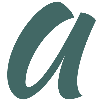 EinleitungPersonalien und Dauer des Arbeitsverhältnisses Darstellung des UnternehmensWerdegang im UnternehmenTätigkeitsbeschreibungArbeitsplatz, Position und Kompetenzen des MitarbeitersLeistungsbeurteilungFrau …/Herr … hat die ihr/ihm übertragenen Aufgaben stets zu unserer vollsten Zufriedenheit erledigt. (Sehr gut)Frau …/Herr … hat die ihr/ihm übertragenen Aufgaben stets zu unserer vollen Zufriedenheit erledigt. (Gut)Frau …/Herr … hat die ihr/ihm übertragenen Aufgaben zu unserer vollen Zufriedenheit erledigt. (Befriedigend)Frau …/Herr … hat die ihr/ihm übertragenen Aufgaben zu unserer Zufriedenheit erledigt. (Ausreichend)VerhaltensbeurteilungIhr/Sein Verhalten gegenüber Vorgesetzten und Mitarbeitern war stets vorbildlich. (Sehr gut)Ihr/Sein Verhalten gegenüber Vorgesetzten und Mitarbeitern war vorbildlich. (Gut)Ihr/Sein Verhalten gegenüber Vorgesetzten und Mitarbeitern war gut. (Befriedigend)Ihr/Sein Verhalten gegenüber Vorgesetzten und Mitarbeitern gab zu Beanstandungen keinen Anlass. (Ausreichend)SchlusssatzWir bedauern das Ausscheiden sehr und bedanken uns bei Frau …/Herrn … für stets sehr gute Leistungen. (Sehr gut)Wir bedauern das Ausscheiden und bedanken uns bei Frau …/Herrn … für sehr gute Leistungen. (Gut)Wir bedauern das Ausscheiden und bedanken uns bei Frau …/Herrn … für gute Leistungen. (Befriedigend)Wir danken Frau …/Herrn … für die Mitarbeit. (Ausreichend)Unterschrift und Datum…